RESOLUTION NO. 042-2024(MSES), Second ReadingBy Mayor Seren	A Resolution authorizing participation in the ODOT Cooperative Purchasing Program for road salt for the 2024-2025 winter season; and declaring the necessity that this legislation become immediately effective as an emergency measure.	WHEREAS, the City of Cleveland Heights (hereinafter referred to as the “Political Subdivision”) hereby submits this written agreement to participate in the Ohio Department of Transportation’s (ODOT) annual road salt bid in accordance with Ohio Revised Code 5514.01(B) and hereby agrees to all of the following terms and conditions in its participation of the ODOT road salt contract:		a. The Political Subdivision hereby agrees to be bound by all terms and conditions established by ODOT in the road salt contract and acknowledges that upon of award of the contract by the Director of ODOT it shall be bound by all such terms and conditions included in the contract; and		b. The Political Subdivision hereby acknowledges that upon the Director of ODOT’s signing of the road salt contract, it shall effectively form a contract between the awarded salt supplier and the Political Subdivision; and		c. The Political Subdivision agrees to be solely responsible for resolving all claims or disputes arising out of its participation in the ODOT road salt contract and agrees to hold the Department of Transportation harmless for any claims, actions, expenses, or other damages arising out of the Political Subdivision’s participation in the road salt contract; and		d. The Political Subdivision’s order for Sodium Chloride (Road Salt) will be the amount the Political Subdivision agrees to purchase from its awarded salt supplier at the delivered bid price per ton awarded by the Director of ODOT; and		e. The Political Subdivision hereby agrees to purchase a minimum of 90% of its electronically submitted salt quantities from its awarded salt supplier during the contract’s effective period; and		f. The Political Subdivision hereby agrees to place orders with and directly pay the awarded salt supplier on a net 30 basis for all road salt it receives pursuant to ODOT salt contract; and		g. The Political Subdivision acknowledges that should it wish to rescind this participation agreement it will do so by written, emailed request by no later than Friday, April 26 by 12:00 p.m. The written, emailed request to rescind this participation agreement must be received by the ODOT office of Contract Sales, Purchasing Section email: Contracts.Purchasing@dot.ohio.gov by the deadline. The Department, upon receipt, will respond that it has received the request and that it has effectively removed the Political Subdivision’s participation request. Furthermore, it is the sole responsibility of the Political Subdivision to ensure ODOT has received this participation agreement as well as the receipt of any request to rescind this participation agreement. The Department shall not be held responsible or liable for failure to receive a Political Subdivision’s participation agreement and/or a Political Subdivision’s request to rescind its participation agreement.	WHEREAS, Section 171.10 of the City of Cleveland Heights Codified Ordinances authorizes the purchase of machinery, materials, supplies, and other articles through the ODOT Cooperative Purchasing Program without obtaining competitive bids; and	WHEREAS, this Council has determined that it would be in the City and its residents’ best interest to authorize the purchase of rock salt through ODOT’s Cooperative Purchasing Program at a price lower than likely could be obtained through bidding.	NOW, THEREFORE, BE IT RESOLVED by the Council of the City of Cleveland Heights, Ohio, that:	SECTION 1. The Mayor is hereby authorized to execute any and all documents needed in connection with the participation agreement for the ODOT road salt contract. The participation agreement is hereby approved, funding has been authorized, and the Political Subdivision agrees to the above terms and conditions regarding participation in the ODOT salt contract:	SECTION 2. Notice of the passage of this Resolution shall be given by publishing the title and abstract of its contents, prepared by the Director of Law, once in one newspaper of general circulation in the City of Cleveland Heights.	SECTION 3. It is necessary that this Resolution become immediately effective as an emergency measure necessary for the preservation of the public peace, health and safety of the inhabitants of the City of Cleveland Heights, such emergency being the need to meet the ODOT deadline to submit an electronic form and resolution. Wherefore, provided it receives the affirmative vote of five or more of the members elected or appointed to this Council, this Resolution shall take effect and be in force immediately upon its passage; otherwise, it shall take effect and be in force from and after the earliest time allowed by law. 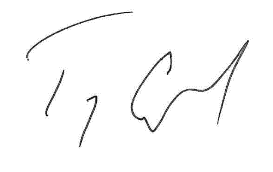 ________________________________TONY CUDAPresident of Council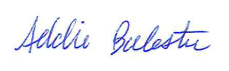 ________________________________ADDIE BALESTERClerk of CouncilPASSED: April 1, 2024Presented to Mayor:  04/10/2024			Approved:  04/11/2024			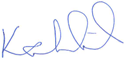 							________________________________	KAHLIL SEREN                                                                                                        Mayor